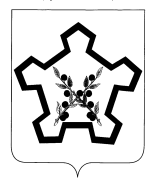                 РОССИЙСКАЯ ФЕДЕРАЦИЯЛИПЕЦКАЯ ОБЛАСТЬСОВЕТ ДЕПУТАТОВ СЕЛЬСКОГО ПОСЕЛЕНИЯ ДЕМКИНСКИЙСЕЛЬСОВЕТ ЧАПЛЫГИНСКОГО МУНИЦИПАЛЬНОГО РАЙОНА67 СЕССИЯ V СОЗЫВАРЕШЕНИЕ          			                           с. Демкино					  Об утверждении отчета об исполнении бюджета сельского поселения Демкинский сельсовет Чаплыгинскогомуниципального района Липецкой областиРоссийской Федерации за I полугодие 2019 годаРассмотрев материал, представленный администрацией сельского поселения Демкинский сельсовет «Отчет об исполнении бюджета сельского поселения Демкинский сельсовет Чаплыгинского муниципального района Липецкой области за I полугодие 2019 года», Совет депутатов сельского поселения Демкинский сельсовет РЕШИЛ:    1.Утвердить отчет об исполнении бюджета сельского поселения Демкинский сельсовет за I квартал 2019 года согласно приложению №1,2,3,4:     доходы – 1526,3 тыс. руб.     расходы – 1594,6 тыс. руб.     дефицит – 68,3 тыс.руб.   2.Направить указанный нормативный правовой акт главе сельского поселения Демкинский сельсовет Чаплыгинского муниципального района Липецкой области для подписания и обнародования.   3.Настоящее решение вступает в силу с момента его обнародования.Председатель Совета депутатов сельского поселения Демкинский сельсоветЧаплыгинского муниципального района Липецкой области РФ                                                      Г.П.Мозгунова                                                                                                                Приложение №1                                                                               к решению сессии  от 31.07.2019 г. №107                        Поступление доходов в бюджет Демкинского сельского поселения                                                           за I полугодие 2019 года	                                                                                                                        Приложение №2                                                                               к решению сессии  от 31.07.2019 г. №107              Распределение ассигнований бюджета Демкинского сельского поселения за                                                            I полугодие 2019 года                                                                                                         Приложение №3                                                                               к решению сессии  от 31.07.2019 г. №107             Ведомственная структура расходов бюджета сельского поселения                                                      за I полугодие 2019 года                                                                                                                         Приложение №4                                                                               к решению сессии  от 31.07.2019 г. №107Сведения о численности муниципальных служащих органов местного самоуправления, работников муниципальных учреждений и фактических затратах на их денежное содержание по Демкинскому сельскому поселению                                             за I полугодие 2019 года31.07.2019 г.	                                    №107Коды бюджетнойклассификацииРоссийскойФедерации          НаименованиеУтвержденотыс. руб.Исполненотыс. руб.Процент исполнения12345000 1 00 00000 00 0000 000НАЛОГОВЫЕ И НЕНАЛОГОВЫЕ ДОХОДЫ491,1187,138,1Налоговые доходы491,1187,138,1000 1 01 00000 00 0000 000Налоги на прибыль, доходы 147,566,845,3000 1 05 00000 00 0000 000Налоги на совокупный доход7,620,8273,6000 1 06 00000 00 0000 000Налоги на имущество336,099,529,6Неналоговые доходы---000 1 16 00000 00 0000 000Штрафы, санкции, возмещение ущерба---000 2 00 00000 00 0000 000БЕЗВОЗМЕЗДНЫЕ ПОСТУПЛЕНИЯ2522,81339,253,1000 2 02 15000 00 0000 000Дотации бюджетам субъектов РФ и муниципальных образований2347,91182,050,3000 2 02 29000 00 0000 000Прочие субсидии7,77,7100000 2 02 35000 00 0000 000Субвенции бюджетам субъектов РФ и муниципальных образований        77,229,3538,2000 2 02 40000 00 0000 000Межбюджетные трансферты, передаваемые бюджетам сельских поселений        90,090,0100,0000 2 07 05030 00 0000 000Прочие безвозмездные поступления в бюджеты сельских поселений           -30,00Всего доходов3013,91526,350,6РазделподразделНаименованиеУтвержденотыс.руб.Исполненотыс.руб.Процент исполнения0100Общегосударственные вопросы2139,81127,352,70102 Функционирование высшего должностного лица субъекта  Российской  Федерации и  муниципального образования713,2499,770,10104Функционирование Правительства Российской Федерации, высших исполнительных органов государственной власти субъектов Российской Федерации, местных администраций1366,5613,644,90106Обеспечение деятельности финансовых, налоговых и таможенных органов и органов финансового (финансово-бюджетного) надзора46,1000113Другие общегосударственные вопросы14,014,0100      0203Национальная оборона77,229,538,20203Мобилизационная и вневойсковая подготовка77,229,538,20300Национальная безопасность5,0000310Обеспечение пожарной безопасности5,0000400Национальная экономика90,062,369,20409Дорожное хозяйство (дорожные фонды)90,062,369,2      0500Жилищно-коммунальное хозяйство240,3161,767,30503Благоустройство240,3161,767,30800Культура, кинематография456,6280,845,7      0801Культура456,6280,845,7      1100Физическая культура и спорт5,051001101Физическая культура5,05100Всего 3013,91594,652,9НаименованиеРазделПодразделЦелевая статьяВид расходаУтвержденотыс.руб.Исполненотыс.руб.Исполненотыс.руб.Исполненотыс.руб.Процент исполненияПроцент исполненияАдминистрация сельского поселения Демкинский сельсовет Чаплыгинского муниципального района Липецкой области Российской Федерации3013,91594,61594,61594,652,952,9Общегосударственные вопросы012139,81127,31127,31127,352,752,7Функционирование высшего должностного лица субъекта  Российской  Федерации и  муниципального образования0102713,2499,7499,7499,770,170,1Муниципальная программа «Устойчивое развитие сельской территории сельского поселения  Демкинский сельсовет Чаплыгинского муниципального  района   Липецкой области на 2014–2017 годы и на период до 2020 года»01020100000000713,2499,7499,7499,770,170,1Подпрограмма  «Развитие социальной сферы на территории сельского поселения Демкинский сельсовет Чаплыгинского муниципального района Липецкой области на 2014–2017 годы и на период до 2020 года»01020120000000713,2499,7499,7499,770,170,1Основное мероприятие «Развитие муниципального управления и муниципальной службы администрации сельского поселения»01020121300000713,2499,7499,770,170,170,1Финансовое обеспечение деятельности главы местной администрации01020121302080713,2499,7499,770,170,170,1Расходы на выплаты персоналу в целях обеспечения выполнения функций государственными (муниципальными) органами, казенными учреждениями , органами управления государственными внебюджетными фондами01020121302080100713,2499,7499,770,170,170,1Функционирование Правительства Российской Федерации, высших исполнительных органов государственной власти субъектов Российской Федерации, местных администраций01041366,5613,6613,644,944,944,9Муниципальная программа «Устойчивое развитие сельской территории сельского поселения Демкинский сельсовет Чаплыгинского муниципального района Липецкой области на 2014–2017 годы и на период до 2020 года»010401000000001366,5613,6613,6613,6613,644,9Подпрограмма «Развитие социальной сферы на территории сельского поселения Демкинский сельсовет Чаплыгинского муниципального района Липецкой области на 2014–2017 годы и на период до 2020 года»010401200000001366,5613,6613,6613,6613,644,9Основное направление «Развитие муниципального управления и муниципальной службы администрации сельского поселения»010401213000001366,5613,6613,6613,6613,644,9Финансовое обеспечение деятельности местной администрации010401213020401366,5613,6613,6613,6613,644,9Расходы на выплаты персоналу в целях обеспечения выполнения функций государственными (муниципальными) органами, казенными учреждениями, органами управления государственными внебюджетными фондами01040121302040100846,3292,1292,1292,1292,134,5Закупка товаров, работ и услуг для государственных (муниципальных) нужд01040121302040200378,3238,8238,8238,8238,863,1Иные бюджетные ассигнования01040121302040800141,982,782,782,782,758,3Обеспечение деятельности финансовых, налоговых и таможенных органов и органов финансового (финансово-бюджетного) надзора010646,1-----Непрограммные расходы местного бюджета0106990000000046,1-----Иные непрограммные мероприятия в рамках непрограммных расходов местного бюджета0106999000000046,1-----Межбюджетные трансферты бюджетам муниципальных районов из бюджетов поселений и межбюджетные трансферты бюджетам поселений из бюджетов муниципальных районов на осуществление части полномочий по решению вопросов местного значения в соответствии с заключенными соглашениями 0106999000210646,1-----Межбюджетные трансферты0106999000210650046,1-----Другие общегосударственные вопросы011314,014,014,014,014,0100Муниципальная программа «Устойчивое развитие сельской территории сельского поселения Демкинский сельсовет Чаплыгинского муниципального района Липецкой области на 2014 – 2017 годы и на период до 2020 года»0113010000000014,014,014,014,014,0100Подпрограмма «Развитие социальной сферы на территории сельского поселения Демкинский сельсовет Чаплыгинского муниципального района Липецкой области на 2014–2017 годы и на период до 2020 года»0113012000000014,014,014,014,014,0100Основное направление «Развитие муниципального управления и муниципальной службы администрации сельского поселения»0113012130000014,014,014,014,014,0100Мероприятия по приобретению услуг по сопровождению сетевого программного обеспечения по электронному ведению похозяйственного учета за счет субсидий из областного бюджета011301213867907,77,77,77,77,7100Закупка товаров, работ и услуг для государственных (муниципальных) нужд011301213867902007,77,77,77,77,7100Мероприятия по приобретению услуг по сопровождению сетевого программного обеспечения по электронному ведению похозяйственного учета на условиях софинансирования с областным бюджетом011301213S67902006,36,36,36,36,3100Закупка товаров, работ и услуг для государственных (муниципальных) нужд011301213S67902006,36,36,36,36,3100Национальная оборона0277,229,529,529,529,538,2Мобилизационная и вневойсковая подготовка020377,229,529,529,529,538,2Непрограммные расходы местного бюджета0203990000000077,229,529,529,529,5    38,2Иные непрограммные мероприятия 0203999000000077,229,529,529,529,538,2Осуществление первичного воинского учета на территориях, где отсутствуют военные комиссариаты 0203999005118077,229,529,529,529,538,2Расходы на выплаты персоналу в целях обеспечения выполнения функций государственными (муниципальными) органами, казенными учреждениями, органами управления государственными внебюджетными фондами0203999005118010070,829,541,741,741,741,7Закупка товаров, работ и услуг для государственных (муниципальных) нужд02039990051180200   6,4       -        -        -        -        -Национальная безопасность03   5,0       -        -        -        -        -Обеспечение пожарной безопасности0310   5,0       -        -        -        -        -Муниципальная программа «Устойчивое развитие сельской территории сельского поселения  Демкинский сельсовет Чаплыгинского муниципального района   Липецкой области»031001 0 00 0000   5,0       -        -        -        -        -Подпрограмма «Обеспечение безопасности человека и природной среды на территории сельского поселения Демкинский сельсовет Чаплыгинского муниципального района Липецкой области»031001 3 00 0000    5,0       -       -       -       -       -Основное мероприятие «Мероприятия в области гражданской обороны, защиты населения и территории от чрезвычайных ситуаций, обеспечение пожарной безопасности, безопасности людей на водных объектах и охрана окружающей среды»031001 3 11 0000    5,0      -      -      -      -      -Реализация направления расходов основного мероприятия «Мероприятия в области гражданской обороны, защиты населения и территории от чрезвычайных ситуаций, обеспечение пожарной безопасности, безопасности людей на водных объектах и охрана окружающей среды»031001 3 11 9010    5,0     -      -      -      -      -Закупка товаров, работ и услуг для государственных (муниципальных) нужд031001 3 11 9010 200    5,0    -    -    -    -    -Национальная экономика0490,0    62,3   69,2   69,2   69,2   69,2Дорожное хозяйство (дорожные фонды)040990,0    62,3   69,2   69,2   69,2   69,2Непрограммные расходы местного бюджета0409990000000090,0    62,3   69,2   69,2   69,2   69,2Иные непрограммные мероприятия0409999000000090,0   62,3   69,2   69,2   69,2   69,2Осуществление части полномочий по решению вопросов местного значения в соответствии с заключенным соглашением с муниципальным районом0409999002090590,0   62,3    69,2    69,2    69,2    69,2Закупка товаров, работ и услуг для государственных (муниципальных) нужд0409999002090520090,0   62,3    69,2    69,2    69,2    69,2Жилищно-коммунальное хозяйство05240,3161,7161,7161,767,367,3Благоустройство0503240,3161,7161,7161,767,367,3Муниципальная программа «Устойчивое развитие сельской территории сельского поселения  Демкинский  сельсовет Чаплыгинского муниципального   района   Липецкой    области   на   2014–2017 годы  и  на период  до 2020 года»05030100000000240,3161,7161,7161,767,367,3Подпрограмма «Развитие инфраструктуры и повышение благоустройства на территории сельского поселения Демкинский сельсовет Чаплыгинского муниципального района Липецкой области на 2014–2017 годы и на период до 2020 года»05030110000000240,3161,7161,7161,767,367,3Основное мероприятие «Организация освещение улиц»05030111400000150,381,181,181,154,054,0Закупка товаров, работ и услуг для государственных (муниципальных) нужд05030111499999200150,381,181,181,154,054,0Основное мероприятие «Механизированная и ручная уборка территорий сел, вывоз и утилизация ТБО»0503011340000085,080,680,680,694,894,8Реализация  направления расходов основного мероприятия «Механизированная и ручная уборка территорий сел, вывоз и утилизация ТБО»0503011349999985,0     80,6     80,6     80,694,894,8Закупка товаров, работ и услуг для государственных (муниципальных) нужд0503011349999920085,080,680,680,694,894,8Основное направление «Содержание мест захоронения»050301164000005,0-----Реализация направления расходов основного мероприятия «Содержание мест захоронения»050301164999995,0-----Закупка товаров, работ и услуг для государственных (муниципальных) нужд050301164999992005,0-----Культура, кинематография08456,6280,8280,8280,845,745,7Культура0801456,6280,8280,8280,845,745,7Муниципальная  программа  «Устойчивое развитие  сельской  территории  сельского поселения  Демкинский  сельсовет Чаплыгинского  муниципального  района Липецкой  области  на 2014–2017 годы и на период до 2020 года»08010100000000456,6280,8280,8280,8Подпрограмма «Развитие социальной сферы на территории сельского поселения Демкинский сельсовет Чаплыгинского муниципального района Липецкой области на 2014–2017 годы и на период до 2020 года»08010120000000456,6280,8280,8280,845,745,7Основное мероприятие «Финансовое обеспечение выполнения муниципального задания на оказание услуг (выполнение работ) МАУК «ПЦКД с. Демкино»08010122100000456,6280,8280,8280,845,745,7Предоставление государственным бюджетным и автономным учреждениям субсидий08010122109000456,6280,8280,8280,845,745,7Предоставление субсидий бюджетным автономным учреждениям и иным некоммерческим организациям08010122109000600456,6280,8280,8280,845,745,7Физическая культура и спорт115,05,05,05,0100100Физическая культура11015,05,05,05,0100100Муниципальная  программа  «Устойчивое развитие  сельской  территории  сельского поселения  Демкинский  сельсовет Чаплыгинского  муниципального  района Липецкой  области  на 2014–2017 годы и на период до 2020 года»110101000000005,05,05,05,0100100Подпрограмма «Развитие социальной сферы на территории сельского поселения Демкинский сельсовет Чаплыгинского муниципального района Липецкой области на 2014–2017 годы и на период до 2020 года»110101200000005,05,05,05,0100100Основное мероприятие «Разработка, организация, проведение мер и мероприятий для развития физической культуры и спорта»110101212000005,05,05,05,0100100Реализация  направления расходов основного мероприятия «Разработка, организация, проведение мер и мероприятий для развития физической культуры и спорта»110101212999995,05,05,05,0100100Закупка товаров, работ и услуг для государственных (муниципальных) нужд110101212999992005,05,05,05,0100100№п/п                     НаименованиеФактическая численность за  I полугодие 2019 г., чел.Оплата труда и начисления на оплату труда за I полугодие 2019 года (руб.)Всего,в том числе:1Органы местного самоуправления Демкинского сельского поселения (муниципальные служащие)       2        233508,052Работники муниципального автономного учреждения культуры «ПЦКД с. Демкино»        2          164428,03